Publicado en Barcelona el 14/04/2021 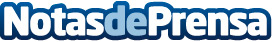 BonusFinder, el mayor agregador de ofertas de juego online, desembarca en EspañaLa compañía ofrece bonos, ofertas y promociones de los principales casinos online y casas de apuestas de España. El crecimiento del juego online hace necesaria una web que ofrezca toda la oferta del mercado en un solo lugar. Con su apuesta por España, la empresa, que ya posee operaciones en 11 países, refuerza su crecimiento en el mercado regulado globalDatos de contacto:Montse Prats667242368Nota de prensa publicada en: https://www.notasdeprensa.es/bonusfinder-el-mayor-agregador-de-ofertas-de Categorias: Nacional Telecomunicaciones Juegos Entretenimiento http://www.notasdeprensa.es